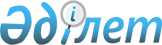 О внесении изменений в распоряжение Премьер-Министра Республики Казахстан от 20 февраля 1997 г. N 35Распоряжение Премьер-Министра Республики Казахстан от 22 апреля 1997 г. N 112-р



          Внести в распоряжение Премьер-Министра Республики Казахстан от
20 февраля 1997 г. N 35 следующие изменения:




          назначить:




          председателем комиссии по координации построения
автоматизированных информационных систем Шукеева У.Е. - Министра
экономики и торговли Республики Казахстан;




          заместителем председателя Комиссии Бектасова А.А. - заместителя
Председателя Национального Банка Республики Казахстан (по
согласованию).








          Премьер-Министр








					© 2012. РГП на ПХВ «Институт законодательства и правовой информации Республики Казахстан» Министерства юстиции Республики Казахстан
				